Упис оцена обавиће се у уторак 23.2.2021. год. у 12 сати. Студенти који нису у могућности да присуствују упису оцена у понуђеном термину у обавези су да се јаве предметном наставнику путем мејла да прихватају понуђену оцену. Студенти којима нису евидентирани остварени предиспитни поени требају да се јаве предметном наставнику. Предметни наставник	                                             							                                        др Бобан Цветановић                                                     		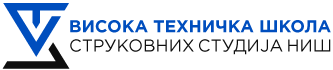 УПРАВЉАЊЕ ОТПАДОМРЕЗУЛТАТИ ИСПИТАЛОГИСТИКА ОТПАДАшколска година 2020/211. испитни рок.1. испитни рок.1. испитни рок.СтудентБрој индексаСеминарски рад (20)Поени остварени током семестра (50)Завршни испит∑Предложена оценаМарија Јовановић1/20-20205Немања Игић4/2020503010010Жељко Петров5/2020503010010Жарко Токић6/20208010010Александар Рашић7/202050708Александар Митровић9/202050209010Невена Страиновић10/2020503010010Милица Арсић12/2020503010010Миљан Николић13/20-15155Емилија Стојановић18/2020503010010Мирослав Живковић19/20205255Габријела Митић20/202025455Емилија Вујић22/202055758Милан Митић23/202030506*Богдан Буљанчевић25/202035556Немања Станковић24/202020405Филип Костић2020н.п.